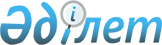 "Әлеуметтік көмек көрсетудің, оның мөлшерлерін белгілеудің және мұқтаж азаматтардың жекелеген санаттарының тізбесін айқындаудың Қағидаларын бекіту туралы" 2014 жылғы 21 сәуірдегі № 26/5-V Глубокое аудандық мәслихатының шешіміне өзгерістер мен толықтырулар енгізу туралы
					
			Күшін жойған
			
			
		
					Шығыс Қазақстан облысы Глубокое аудандық мәслихатының 2017 жылғы 8 маусымдағы № 12/3-VI шешімі. Шығыс Қазақстан облысының Әділет департаментінде 2017 жылғы 23 маусымда № 5096 болып тіркелді. Күші жойылды - Шығыс Қазақстан облысы Глубокое аудандық мәслихатының 2019 жылғы 18 қыркүйектегі № 34/8-VI шешімімен
      Ескерту. Күші жойылды - Шығыс Қазақстан облысы Глубокое аудандық мәслихатының 18.09.2019 № 34/8-VI шешімімен (алғашқы ресми жарияланған күнінен кейін күнтізбелік он күн өткен соң қолданысқа енгізіледі).

      ЗҚАИ-ның ескертпесі.

      Құжаттың мәтінінде түпнұсқаның пунктуациясы мен орфографиясы сақталған.
      "Қазақстан Республикасындағы жергілікті мемлекеттік басқару және өзін-өзі басқару туралы" 2001 жылғы 23 қаңтардағы Қазақстан Республикасы Заңының 6 - бабының 2-3 - тармағына, "Әлеуметтік көмек көрсетудің, оның мөлшерлерін белгілеудің және мұқтаж азаматтардың жекелеген санаттарының тізбесін айқындаудың үлгілік Қағидаларын бекіту туралы" 2013 жылғы 21 мамырдағы № 504 Қазақстан Республикасы Үкіметінің қаулысына сәйкес, Глубокое аудандық мәслихаты ШЕШТІ:
      1. "Әлеуметтік көмек көрсетудің, оның мөлшерлерін белгілеудің және мұқтаж азаматтардың жекелеген санаттарының тізбесін айқындаудың Қағидаларын бекіту туралы" 2014 жылғы 21 сәуірдегі № 26/5-V Глубокое аудандық мәслихатының шешіміне (Нормативтік құқықтық актілерді мемлекеттік тіркеу тізілімінде № 3337 болып тіркелген, 2014 жылғы 23 мамырдағы "Ақ бұлақ", "Огни Прииртышья" газеттерінде жарияланған) мынадай өзгерістер мен толықтырулар енгізілсін:
      аталған шешіммен бекітілген, Әлеуметтік көмек көрсетудің, оның мөлшерлерін белгілеудің және мұқтаж азаматтардың жекелеген санаттарының тізбесін айқындаудың Қағидаларында:
      1 - тармақта:
      мынадай мазмұндағы 1) - тармақшамен толықтырылсын:
      "1) "Азаматтарға арналған үкімет" мемлекеттік корпорациясы (бұдан әрі – уәкілетті ұйым) – Қазақстан Республикасының заңнамасына сәйкес мемлекеттік қызметтер көрсету, "бір терезе" қағидаты бойынша мемлекеттік қызметтер көрсетуге өтініштер қабылдау және көрсетілетін қызметті алушыға олардың нәтижелерін беру жөніндегі жұмысты ұйымдастыру, сондай-ақ электрондық нысанда мемлекеттік қызметтер көрсетуді қамтамасыз ету үшін Қазақстан Республикасы Үкіметінің шешімі бойынша құрылған заңды тұлға;";
      1) - тармақша 1-1) - тармақша болып есептелсін;
      8) - тармақша алып тасталсын;
      6 - тармақта:
      1) - тармақша мынадай редакцияда жазылсын:
      "1) жетім балалар және ата-аналарының қамқорлығынсыз қалған балалар;";
      2-1) - тармақшамен мынадай мазмұнда толықтырылсын:
      "2-1) кәмелетке толмағандардың ерекше режимде ұстайтын білім беру ұйымдарында болуы;";
      11) - тармақша мынадай редакцияда жазылсын:
      "11) табиғи зілзаланың немесе өрттің салдарынан зиян алған адамдар (отбасылар);";
      9 - тармақта:
      бірінші абзац мынадай редакцияда жазылсын:
      "9. Атаулы күндер мен мереке күндеріне бір реттік әлеуметтік көмек алушылардың мынадай санаттарына көрсетіледі:";
      2) - тармақшаның екінші абзацы мынадай редакцияда жазылсын:
      "Алтын алқа", "Күміс алқа" алқаларымен марапатталған немесе бұрын "Батыр ана" атағын алған, сондай-ақ І және ІІ дәрежелі "Ана даңқы" ордендерімен марапатталған көп балалы аналарға – 10000 теңге;"; 
      5) - тармақша мынадай редакцияда жазылсын:
      "5) Саяси қуғын-сүргін және ашаршылық құрбандарын еске алу күні– 31 мамыр – жаппай саяси қуғын-сүргін құрбандарына – 3000 теңге;".
      2. Осы шешім алғашқы ресми жарияланған күнінен кейін күнтізбелік он күн өткен соң қолданысқа енгізіледі. 
					© 2012. Қазақстан Республикасы Әділет министрлігінің «Қазақстан Республикасының Заңнама және құқықтық ақпарат институты» ШЖҚ РМК
				
      Сессия төрағасы

Р. Ахмадиев

      Глубокое аудандық

      мәслихатының хатшысы

А. Баймульдинов
